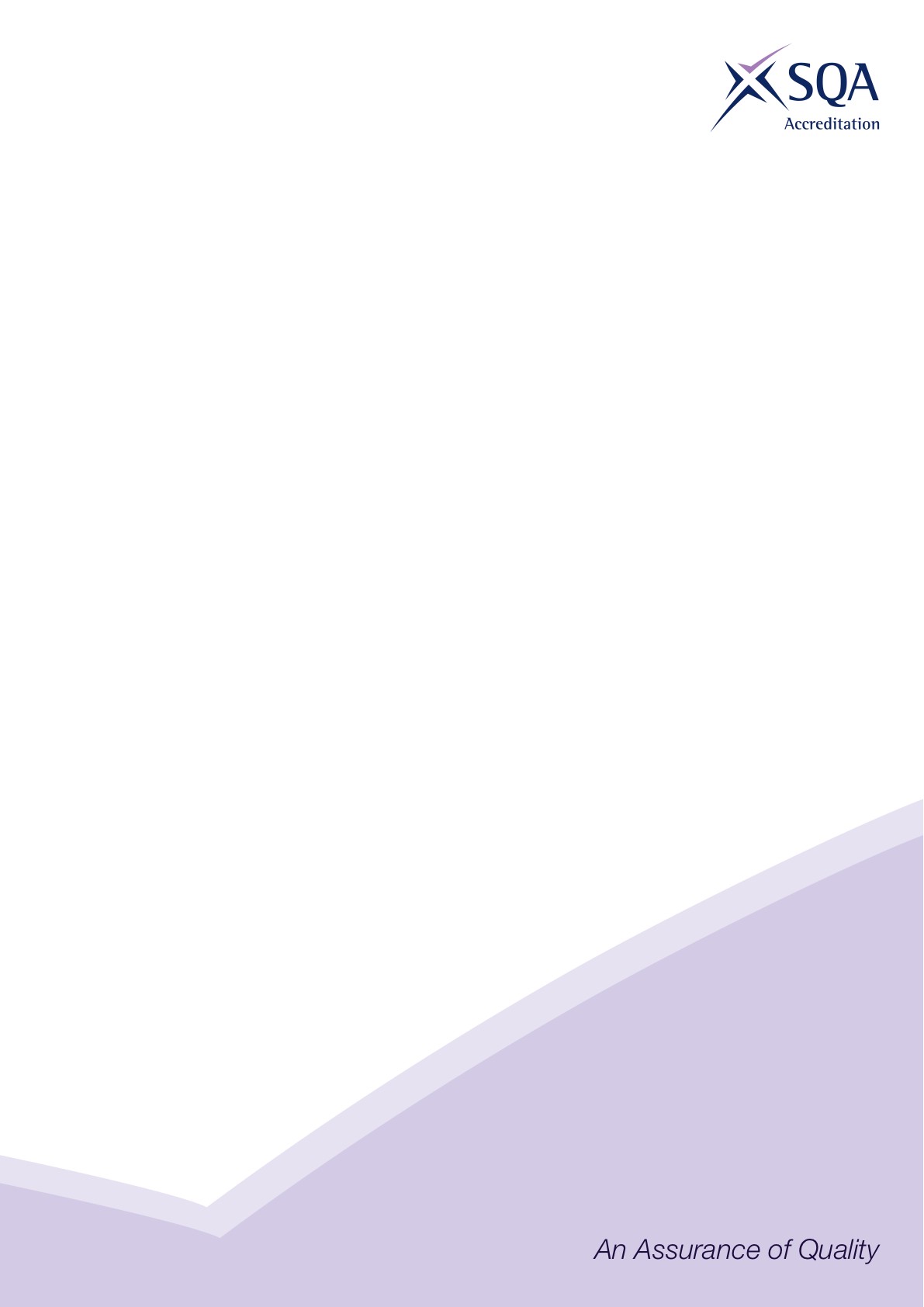 Core Skills SignpostingCore Skills SignpostingSectorConstruction Qualification Title(s)SVQ in Floorcovering (Construction) at SCQF Level 5Developed byConstruction SkillsApproved by ACG17 May 2017Version 4SVQ  in Floorcovering (Construction) at SCQF level 5SVQ  in Floorcovering (Construction) at SCQF level 5SVQ  in Floorcovering (Construction) at SCQF level 5SVQ  in Floorcovering (Construction) at SCQF level 5SVQ  in Floorcovering (Construction) at SCQF level 5SVQ  in Floorcovering (Construction) at SCQF level 5SVQ  in Floorcovering (Construction) at SCQF level 5Ref No.TitleCommunicationNumeracyProblem solvingWorking with othersICTCOSVR300 v2Assess and prepare background surfaces for floorcoveringsLevel 4Level 4Level 4Level 4COSVR301 v2Prepare and fit underlays for floorcoveringsLevel 4Level 4Level 4Level 4COSVR302 v2Set out for laying floorcoveringsLevel 4Level 4Level 4Level 4COSVR303 v2Surface preparation to receive floorcoveringsLevel 4Level 4Level 4Level 4COSVR304 v2Install textile floorcoveringsLevel 4Level 4Level 4Level 4COSVR305 v2Install resilient floorcoveringsLevel 4Level 4Level 4Level 4COSVR306 v2Install timber-based floorcoveringsLevel 4Level 4Level 4Level 4COSVR307 v2Assess and evaluate conditions for floorcoveringsLevel 5Level 5Level 5Level 5COSVR641 v2Conform to general workplace health, safety and welfareLevel 4Level 4Level 4COSVR642 v1Conform to productive work practicesLevel 4Level 4COSVR643 v1Move, handle or store resourcesLevel 4Level 4Level 4Level 4CFACSD1Develop customer relationshipsLevel 4Level 4Level 4